แบบแสดงความคิดเห็นต่อ
ร่าง ระเบียบกระทรวงการอุดมศึกษา วิทยาศาสตร์ วิจัยและนวัตกรรม 
เรื่อง เกณฑ์มาตรฐานหลักสูตรระดับอนุปริญญา  พ.ศ. ....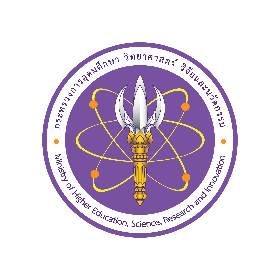 	ตามที่คณะกรรมการมาตรฐานการอุดมศึกษา (กมอ.) ได้ให้ความเห็นชอบร่างกฎกระทรวงมาตรฐานหลักสูตรระดับอุดมศึกษา พ.ศ. .... และคณะรัฐมนตรีในการประชุมเมื่อวันที่ 20 กรกฎาคม 2564 มีมติอนุมัติหลักการร่างกฎกระทรวงดังกล่าวแล้ว ซึ่งขณะนี้อยู่ระหว่างการดำเนินการพิจารณาของสำนักงานคณะกรรมการกฤษฎีกา นั้น              กมอ. จึงได้กำหนดให้จัดทำร่างระเบียบ อว. เรื่อง เกณฑ์มาตรฐานหลักสูตรระดับอนุปริญญา พ.ศ.... เพื่อแสดงรายละเอียดเกี่ยวกับมาตรฐานหลักสูตรระดับอนุปริญญาให้สอดคล้องกับร่างกฎกระทรวงมาตรฐานหลักสูตรระดับอุดมศึกษา พ.ศ. .... ดังกล่าว	               ในการนี้ เพื่อให้สอดคล้องกับเจตนารมณ์ของพระราชบัญญัติการอุดมศึกษา พ.ศ. 2562 และพระราชบัญญัติระเบียบบริหารราชการกระทรวงการอุดมศึกษา วิทยาศาสตร์ วิจัยและนวัตกรรม พ.ศ. 2562 สำนักงานปลัดกระทรวงการอุดมศึกษา วิทยาศาสตร์ วิจัยและนวัตกรรมจึงขอความอนุเคราะห์ผู้ที่มีส่วนได้เสียร่วมแสดงความคิดเห็นต่อร่างระเบียบ อว. เรื่อง เกณฑ์มาตรฐานหลักสูตรระดับอนุปริญญา พ.ศ.... เพื่อเป็นข้อมูลประกอบการพิจารณาปรับปรุงร่างระเบียบดังกล่าวต่อไปข้อมูลเกี่ยวกับผู้ให้ความคิดเห็น
คำนำหน้า:   นาย   นาง  นางสาว  ศาสตราจารย์  รองศาสตราจารย์       ผู้ช่วยศาสตราจารย์ 	   อาจารย์        อื่นๆ ..........................
ชื่อ-สกุล: ................................................................................................................................................ตำแหน่ง/สถานะผู้ตอบแบบสอบถาม : 
             คณะกรรมการ/ คณะอนุกรรมการภายใต้กระทรวง อว.    ผู้บริหารกระทรวง อว.                นายกสภาสถาบันอุดมศึกษา    กรรมการสภาสถาบันอุดมศึกษา               อธิการบดีสถาบันอุดมศึกษา    รองอธิการบดีสถาบันอุดมศึกษา             คณาจารย์และบุคลากร   	       สภาวิชาชีพฯ             หน่วยงานผู้ใช้บัณฑิต   	       นิสิต นักศึกษา             อื่น ๆ (โปรดระบุ) ....................................................................................................................	ชื่อสถาบันอุดมศึกษา/ หน่วยงาน : ........................................................................................................	หมายเลขโทรศัพท์ : ....................................... E-mail : .......................................................................ประเภทสถาบันอุดมศึกษา (โปรดระบุหากท่านสังกัดสถาบันอุดมศึกษา)             สถาบันอุดมศึกษาของรัฐในสังกัด อว.    มหาวิทยาลัยราชภัฏ             มหาวิทยาลัยเทคโนโลยีราชมงคล         สถาบันอุดมศึกษาเอกชน             สถาบันอุดมศึกษานอกสังกัด อว.	    ท่านคาดว่าสถาบันอุดมศึกษาของท่านจะอยู่ในกลุ่มสถาบันอุดมศึกษาใด ตามกฎกระทรวงการจัดกลุ่มสถาบันอุดมศึกษา พ.ศ. 2564 (โปรดระบุหากท่านสังกัดสถาบันอุดมศึกษา) (เลือกได้ 1 ข้อ) (http://www.ratchakitcha.soc.go.th/DATA/PDF/2564/A/021/T_0001.PDF) 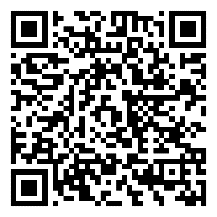  (1) กลุ่มพัฒนาการวิจัยระดับแนวหน้าของโลก 
 (2) กลุ่มพัฒนาเทคโนโลยีและส่งเสริมการสร้างนวัตกรรม  (3) กลุ่มพัฒนาชุมชนท้องถิ่นหรือชุมชนอื่น  (4) กลุ่มพัฒนาปัญญาและคุณธรรมด้วยหลักศาสนา  
 (5) กลุ่มผลิตและพัฒนาบุคลากรวิชาชีพและสาขาจำเพาะ   (6) กลุ่มอื่นตามที่รัฐมนตรีประกาศกำหนด (7) สถาบันไม่สังกัดกลุ่มใดตามข้อ 1-6 (8) สถาบันยังไม่พิจารณาเลือกสังกัดกลุ่มประเด็นและข้อเสนอแนะต่อร่างระเบียบกระทรวงการอุดมศึกษา วิทยาศาสตร์ วิจัยและนวัตกรรม เรื่อง เกณฑ์มาตรฐานหลักสูตรระดับอนุปริญญา  พ.ศ. ....1. นิยาม (อาจารย์ประจํา/อาจารย์ประจําหลักสูตร/อาจารย์ผู้รับผิดชอบหลักสูตร/อาจารย์พิเศษ) เห็นด้วย	 ไม่เห็นด้วย 	 ข้อเสนอแนะ ............................................................................................................................2. ชื่อปริญญา เห็นด้วย	 ไม่เห็นด้วย 	 ข้อเสนอแนะ ............................................................................................................................3. ระบบการจัดการศึกษา (ระบบทวิภาค) เห็นด้วย	 ไม่เห็นด้วย 	 ข้อเสนอแนะ ............................................................................................................................4. การคิดหน่วยกิต (รายวิชาภาคทฤษฎี/รายวิชาภาคปฏิบัติ/การฝึกงาน หรือการฝึกภาคสนาม/การทําโครงงาน) เห็นด้วย	 ไม่เห็นด้วย	 ข้อเสนอแนะ ............................................................................................................................5. จํานวนหน่วยกิตรวมและระยะเวลาการศึกษา  เห็นด้วย	 ไม่เห็นด้วย 	 ข้อเสนอแนะ ............................................................................................................................6. โครงสร้างหลักสูตร6.1 หมวดวิชาศึกษาทั่วไป เห็นด้วย	 ไม่เห็นด้วย 	 ข้อเสนอแนะ ............................................................................................................................	6.2 หมวดวิชาเฉพาะ เห็นด้วย	 ไม่เห็นด้วย 	 ข้อเสนอแนะ ............................................................................................................................6.3 หมวดวิชาเลือกเสรี เห็นด้วย	 ไม่เห็นด้วย 	 ข้อเสนอแนะ ............................................................................................................................7. จํานวนและคุณวุฒิของอาจารย์	(1) อาจารย์ประจําหลักสูตร เห็นด้วย	 ไม่เห็นด้วย 	 ข้อเสนอแนะ ............................................................................................................................	(2) อาจารย์ผู้รับผิดชอบหลักสูตร	อาจารย์ผู้รับผิดชอบหลักสูตร มีคุณวุฒิไม่ต่ำกว่าปริญญาตรีที่ตรงหรือสัมพันธ์กับสาขาวิชาที่เปิดสอนไม่น้อยกว่า ๓ คน โดยในจำนวนนั้นอย่างน้อย ๑ คน ต้องเป็นผู้มีคุณวุฒิไม่ต่ำกว่าปริญญาโทหรือเทียบเท่า หรือเป็นผู้ดำรงตำแหน่งทางวิชาการไม่ต่ำกว่าผู้ช่วยศาสตราจารย์หรือเทียบเท่า ทั้งนี้ อาจารย์ผู้รับผิดชอบหลักสูตรในแต่ละหลักสูตรจะเป็นอาจารย์ผู้รับผิดชอบหลักสูตรเกินกว่า ๑ หลักสูตรในเวลาเดียวกันไม่ได้	กรณีที่มีความจําเป็นอย่างยิ่งสําหรับสาขาวิชาที่ไม่สามารถสรรหาอาจารย์ผู้รับผิดชอบหลักสูตรครบตามจํานวน สถาบันอุดมศึกษาต้องเสนอจํานวนและคุณวุฒิของอาจารย์ผู้รับผิดชอบหลักสูตรที่มีนั้นให้คณะกรรมการมาตรฐานการอุดมศึกษาพิจารณาเป็นรายกรณี เห็นด้วย	 ไม่เห็นด้วย 	 ข้อเสนอแนะ ............................................................................................................................	(3) อาจารย์ผู้สอน 	อาจารย์ผู้สอน อาจเป็นอาจารย์ประจําหรืออาจารย์พิเศษที่มีคุณวุฒิขั้นต่ำปริญญาตรีหรือเทียบเท่า ในสาขาวิชานั้นหรือสาขาวิชาที่สัมพันธ์กัน หรือในสาขาวิชาของรายวิชาที่สอน	สําหรับหลักสูตรร่วมผลิตกับหน่วยงานอื่นที่ไม่ใช่สถาบันอุดมศึกษา  อาจารย์ผู้สอนอาจเป็นบุคลากรที่มาจากหน่วยงานนั้นที่มีคุณวุฒิขั้นต่ำปริญญาตรีหรือเทียบเท่า และมีประสบการณ์การทํางานในหน่วยงานแห่งนั้น หรือการทำงานประเภทเดียวกันอย่างต่อเนื่อง มาแล้วไม่น้อยกว่า ๖ ปี	กรณีอาจารย์พิเศษที่ไม่มีคุณวุฒิตามที่กําหนดข้างต้น ต้องเป็นผู้ทรงคุณวุฒิที่มีความรู้และประสบการณ์เป็นที่ยอมรับ ซึ่งตรงหรือสัมพันธ์กับวิชาที่สอน โดยผ่านความเห็นชอบจากสภาสถาบันอุดมศึกษาแห่งนั้น ทั้งนี้หากรายวิชาใดมีความจำเป็นต้องใช้อาจารย์พิเศษ ต้องมีอาจารย์ประจำร่วมรับผิดชอบกระบวนการเรียนการสอนและพัฒนานักศึกษา ตลอดระยะเวลาของการจัดการเรียนการสอนรายวิชานั้นๆ ด้วย	สําหรับหลักสูตรอนุปริญญาทางวิชาชีพหรือปฏิบัติการที่เน้นทักษะด้านวิชาชีพตามข้อกําหนดของมาตรฐานวิชาชีพ อาจารย์ผู้สอนต้องมีคุณสมบัติเป็นไปตามมาตรฐานวิชาชีพนั้นๆ เห็นด้วย	 ไม่เห็นด้วย 	 ข้อเสนอแนะ ............................................................................................................................8. คุณสมบัติของผู้เข้าศึกษา  เห็นด้วย	 ไม่เห็นด้วย 	 ข้อเสนอแนะ ............................................................................................................................9. การลงทะเบียนเรียน เห็นด้วย	 ไม่เห็นด้วย 	 ข้อเสนอแนะ ............................................................................................................................10. เกณฑ์การวัดผลและการสำเร็จการศึกษา เห็นด้วย	 ไม่เห็นด้วย 	 ข้อเสนอแนะ ............................................................................................................................11. การประกันคุณภาพของหลักสูตร เห็นด้วย	 ไม่เห็นด้วย	 ข้อเสนอแนะ ............................................................................................................................12. การพัฒนาหลักสูตร เห็นด้วย	 ไม่เห็นด้วย 	 ข้อเสนอแนะ ............................................................................................................................13. ข้อเสนอแนะอื่น ๆ ..............................................................................................................................................................................................................................................................................................................................................................................................................................................................................- โปรดตอบแบบสอบถาม และส่งคืนมายัง กองยกระดับคุณภาพการจัดการศึกษาระดับอุดมศึกษา สำนักปลัดกระทรวงการอุดมศึกษา วิทยาศาสตร์ วิจัยและนวัตกรรม ผ่านทางไปรษณีย์ หรือไปรษณีย์อิเล็กทรอนิกส์ (publichearing.HEMQED@gmail.com) ภายในวันศุกร์ที่ 8 ตุลาคม พ.ศ. 2564